ALLEGATO al C.U. N. 14 del   4  novembre  2021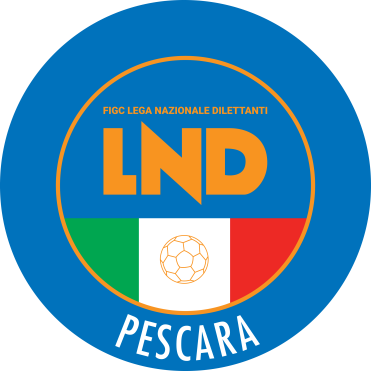 CALENDARIO :CAMPIONATO CALCIO A 5 SERIE “D”STAGIONE SPORTIVA 2021/2022     N.B. GLI ALLEGATI IN OGGETTO FANNO PARTE INTEGRANTE DEL C.U.N.14 DEL 4 NOVEMBRE 2021IL PRESENTE CALENDARIO E’ DI PROPRIETA' RISERVATA DEL COMITATO REGIONALE ABRUZZO, PER LA SUA	     RIPRODUZIONE, A QUALSIASI TITOLO, E' NECESSARIA L'AUTORIZZAZIONE PREVENTIVA DEL COMITATO STESSO * DELEGAZIONE          *                                                                    F. I. G. C. - LEGA NAZIONALE DILETTANTI * PESCARA              *                                                   ************************************************************************                                                   *                                                                      *                                                   *   CALCIO a 5 SERIE "D" PESCARA         GIRONE:   A                   *                                                   *                                                                      *                                                   ************************************************************************.--------------------------------------------------------------.   .--------------------------------------------------------------.| ANDATA:  6/11/21 |                       | RITORNO: 29/01/22 |   | ANDATA: 11/12/21 |                       | RITORNO:  5/03/22 || ORE...: 15:00    |   1  G I O R N A T A  | ORE....: 15:00    |   | ORE...: 15:00    |  6  G I O R N A T A   | ORE....: 15:00    ||--------------------------------------------------------------|   |--------------------------------------------------------------|| CANTERA ADRIATICA PESCARA    -  COLLECORVINO                 |   |  CANTERA ADRIATICA PESCARA    -  I CAMPETTI                  || CASTELLAMARE PESCARA NORD    -  DINAMO CALCIO PESCARA        |   |  GIOVENTU BIANCOROSSA         -  SGT SPORT SSD ARL           || GIOVENTU BIANCOROSSA         -  TIKITAKA PLANET              |   |  S.ANNA                       -  COLLECORVINO                || SAULOON CIVITELLA C5         -  S.ANNA                       |   |  SAULOON CIVITELLA C5         -  CASTELLAMARE PESCARA NORD   || SGT SPORT SSD ARL            -  I CAMPETTI                   |   |  TIKITAKA PLANET              -  DINAMO CALCIO PESCARA       |.--------------------------------------------------------------.   .--------------------------------------------------------------.| ANDATA: 13/11/21 |                       | RITORNO:  5/02/22 |   | ANDATA: 18/12/21 |                       | RITORNO: 19/03/22 || ORE...: 15:00    |   2  G I O R N A T A  | ORE....: 15:00    |   | ORE...: 15:00    |  7  G I O R N A T A   | ORE....: 15:00    ||--------------------------------------------------------------|   |--------------------------------------------------------------|| COLLECORVINO                 -  CASTELLAMARE PESCARA NORD    |   |  CASTELLAMARE PESCARA NORD    -  CANTERA ADRIATICA PESCARA   || DINAMO CALCIO PESCARA        -  SGT SPORT SSD ARL            |   |  COLLECORVINO                 -  TIKITAKA PLANET             || I CAMPETTI                   -  GIOVENTU BIANCOROSSA         |   |  DINAMO CALCIO PESCARA        -  GIOVENTU BIANCOROSSA        || S.ANNA                       -  CANTERA ADRIATICA PESCARA    |   |  I CAMPETTI                   -  S.ANNA                      || TIKITAKA PLANET              -  SAULOON CIVITELLA C5         |   |  SGT SPORT SSD ARL            -  SAULOON CIVITELLA C5        |.--------------------------------------------------------------.   .--------------------------------------------------------------.| ANDATA: 20/11/21 |                       | RITORNO: 12/02/22 |   | ANDATA:  8/01/22 |                       | RITORNO: 26/03/22 || ORE...: 15:00    |   3  G I O R N A T A  | ORE....: 15:00    |   | ORE...: 15:00    |  8  G I O R N A T A   | ORE....: 15:00    ||--------------------------------------------------------------|   |--------------------------------------------------------------|| CANTERA ADRIATICA PESCARA    -  TIKITAKA PLANET              |   |  CANTERA ADRIATICA PESCARA    -  SGT SPORT SSD ARL           || CASTELLAMARE PESCARA NORD    -  S.ANNA                       |   |  CASTELLAMARE PESCARA NORD    -  I CAMPETTI                  || I CAMPETTI                   -  DINAMO CALCIO PESCARA        |   |  GIOVENTU BIANCOROSSA         -  COLLECORVINO                || SAULOON CIVITELLA C5         -  GIOVENTU BIANCOROSSA         |   |  SAULOON CIVITELLA C5         -  DINAMO CALCIO PESCARA       || SGT SPORT SSD ARL            -  COLLECORVINO                 |   |  TIKITAKA PLANET              -  S.ANNA                      |.--------------------------------------------------------------.   .--------------------------------------------------------------.| ANDATA: 27/11/21 |                       | RITORNO: 19/02/22 |   | ANDATA: 15/01/22 |                       | RITORNO:  2/04/22 || ORE...: 15:00    |   4  G I O R N A T A  | ORE....: 15:00    |   | ORE...: 15:00    |  9  G I O R N A T A   | ORE....: 15:00    ||--------------------------------------------------------------|   |--------------------------------------------------------------|| COLLECORVINO                 -  DINAMO CALCIO PESCARA        |   |  COLLECORVINO                 -  SAULOON CIVITELLA C5        || GIOVENTU BIANCOROSSA         -  CANTERA ADRIATICA PESCARA    |   |  DINAMO CALCIO PESCARA        -  CANTERA ADRIATICA PESCARA   || S.ANNA                       -  SGT SPORT SSD ARL            |   |  I CAMPETTI                   -  TIKITAKA PLANET             || SAULOON CIVITELLA C5         -  I CAMPETTI                   |   |  S.ANNA                       -  GIOVENTU BIANCOROSSA        || TIKITAKA PLANET              -  CASTELLAMARE PESCARA NORD    |   |  SGT SPORT SSD ARL            -  CASTELLAMARE PESCARA NORD   |.--------------------------------------------------------------.   .--------------------------------------------------------------.| ANDATA:  4/12/21 |                       | RITORNO: 26/02/22 || ORE...: 15:00    |   5  G I O R N A T A  | ORE....: 15:00    ||--------------------------------------------------------------|| CANTERA ADRIATICA PESCARA    -  SAULOON CIVITELLA C5         || CASTELLAMARE PESCARA NORD    -  GIOVENTU BIANCOROSSA         || DINAMO CALCIO PESCARA        -  S.ANNA                       || I CAMPETTI                   -  COLLECORVINO                 || SGT SPORT SSD ARL            -  TIKITAKA PLANET              ||--------------------------------------------------------------|N.B. FERMO RESTANDO L’ORDINE DELLE GARE SI PREGA DI CONSULTARE SETTIMANALMENTE IL PROGRAMMA ORARIO SUL COMUNICATO UFFICIALE CON EVENTUALI VARIAZIONI DI GIORNO E ORARIO*---------------------------*                                                     *-----------------------------------*|                   |       **   E L E N C O     C A M P I     D A    G I O C O  **                                   || DELEGAZIONE       |                                                                                                 || PESCARA           |       **    CALCIO a 5 SERIE "D" PESCARA       GIRONE:   A                                      ||---------------------------------------------------------------------------------------------------------------------| -------------------------------------------------| SOCIETA'                             | CAMPO| DENOMINAZIONE CAMPO             LOCALITA' CAMPO               |  ORA  | INDIRIZZO                        TELEFONO       ||--------------------------------------|------|---------------------------------------------------------------|-------| -------------------------------------------------|                                      |      |                                                               |       || CANTERA ADRIATICA PESCARA            |  609 | PESCARA NEW DRIBLING C5         PESCARA                       |       | VIA ALENTO 72                  |                ||                                      |      |                                                               |       |                                |                || CASTELLAMARE PESCARA NORD            |  815 | PALA ELETTRA C5 "CIRO40"        PESCARA                       |       | PESCARA                        |                ||                                      |      |                                                               |       |                                |                || GIOVENTU BIANCOROSSA                 |  678 | PENNE PALAZZETTO DELLO SPORTC5  PENNE                         |       | CONTRADA CAMPETTO SPORT'S PARK | 085            ||                                      |      |                                                               |       |                                |                || SAULOON CIVITELLA C5                 |  768 | CIVITELLA CASANOVA PALATENDA    CIVITELLA CASANOVA            |       | FRAZIONE VESTEA C.DA LA PIETRA | 335  7812461   ||                                      |      |                                                               |       |                                |                || SGT SPORT SSD ARL                    |  540 | SAMBUCETO C5 SCU.MEDIA GALILEI  SAMBUCETO DI S.GIOVANNI TEATIN|       | LARGO K.WOJTYLA EX VIA VENEZIA |                ||                                      |      |                                                               |       |                                |                || COLLECORVINO                         |  606 | COLLECORVINO  C5                COLLECORVINO                  |       | VIA SANTA MARIA ,13            |  085 8207257   ||                                      |      |                                                               |       |                                |                || DINAMO CALCIO PESCARA                |  243 | MONTESILVANO UNICENTRO C5/CAM1  MONTESILVANO                  |       | VIA NILO 30                    | 085  4683737   ||                                      |      |                                                               |       |                                |                || I CAMPETTI                           |  718 | CEPAGATTI PALEZZETTO   C5       CEPAGATTI                     |       | LOC SANTUCCIONE                | 3296 32961216  ||                                      |      |                                                               |       |                                |                || S.ANNA                               |  622 | TORREVECCHIA T. PALAZZETTO      TORREVECCHIA TEATINA          |       | VIA MERCIARO                   | 329  6121631   ||                                      |      |                                                               |       |                                |                || TIKITAKA PLANET                      |  794 | TIKI TAKA N.1 C5 FRANCAVILLA    FRANCAVILLA AL MARE           |       | C.DA VALLE ANZUCA              |                ||                                      |      |                                                               |       |                                |                ||--------------------------------------|------|---------------------------------------------------------------|-------| -------------------------------------------------N.B. I CAMPI ASSEGNATI ALLE SQUADRE DI PESCARA SONO DA CONSIDERARE PURAMENTE INDICATIVI.-